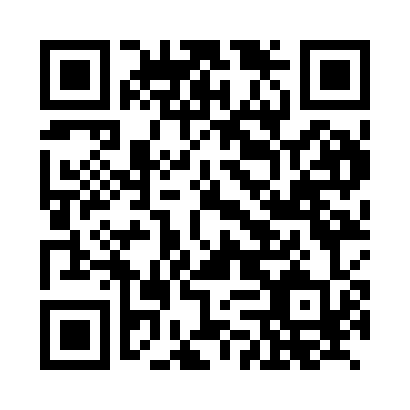 Prayer times for Zum Stein, GermanyMon 1 Jul 2024 - Wed 31 Jul 2024High Latitude Method: Angle Based RulePrayer Calculation Method: Muslim World LeagueAsar Calculation Method: ShafiPrayer times provided by https://www.salahtimes.comDateDayFajrSunriseDhuhrAsrMaghribIsha1Mon3:015:251:245:409:2411:402Tue3:015:251:255:409:2411:403Wed3:015:261:255:409:2311:404Thu3:025:271:255:409:2311:405Fri3:025:281:255:409:2311:406Sat3:025:281:255:409:2211:407Sun3:035:291:265:409:2211:408Mon3:035:301:265:399:2111:409Tue3:045:311:265:399:2011:3910Wed3:045:321:265:399:2011:3911Thu3:055:331:265:399:1911:3912Fri3:055:341:265:399:1811:3913Sat3:055:351:265:399:1811:3814Sun3:065:361:265:399:1711:3815Mon3:065:371:275:399:1611:3816Tue3:075:381:275:389:1511:3717Wed3:075:391:275:389:1411:3718Thu3:085:401:275:389:1311:3719Fri3:085:411:275:379:1211:3620Sat3:095:421:275:379:1111:3521Sun3:095:431:275:379:1011:3322Mon3:105:441:275:369:0911:3023Tue3:125:461:275:369:0811:2824Wed3:145:471:275:369:0711:2625Thu3:175:481:275:359:0511:2326Fri3:205:491:275:359:0411:2127Sat3:225:501:275:349:0311:1828Sun3:255:521:275:349:0211:1629Mon3:285:531:275:339:0011:1330Tue3:305:541:275:338:5911:1131Wed3:335:561:275:328:5811:08